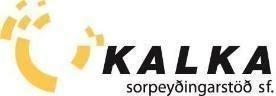 
Fundargerð – 525. stjórnarfundur Kölku Fundur í stjórn Kölku sorpeyðingarstöðvar sf. var haldinn þriðjudaginn 4. maíl 2021, kl. 17:00. Fundurinn var haldinn á Courtyard Marriott í Reykjanesbæ.Mættir: Önundur Jónasson sem stýrði fundi, Ásrún Kristinsdóttir, Inga Rut Hlöðversdóttir, Laufey Erlendsdóttir, Páll Orri Pálsson sem ritaði fundargerð og Steinþór Þórðarson.Dagskrá:Skýrsla framkvæmdastjóra.Val löggilts endurskoðanda. Samþykkt ársreiknings og undirritun skýrslu stjórnar.  Önnur mál.Skýrsla framkvæmdastjóra:Öryggismál:Starfsmannafundur með öryggisbrýningum var haldinn föstudaginn 30. apríl.Öryggisatvik eru enn of tíð og undanfarið hafa verið skráð nokkur vinnuvélaatvik þar sem eignatjón hefur orðið.Nýr starfsmaður hóf störf nú í byrjun maí og starfar til 6 mánaða undir formerkjum verkefnis Vinnumálastofnunar, “hefjum störf”.Fjórar hleðslustöðvar hafa verið settar upp við bílastæði starfsmanna í Helguvík. Meðalafköst í brennslu í aprílmánuði voru 1510 kg. á klukkustund. Er það nokkru betra en í sama mánuði í fyrra en lakara en undanfarna mánuði. Helstu skýringar eru stíflur í röri og óheppilegt efniVal löggilts endurskoðanda. Stjórn samþykkti einróma að velja Deloitte sem löggiltan endurskoðanda Kölku fyrir næsta ár.Samþykkt ársreiknings 2020 og undirritun skýrslu stjórnar:  Stjórn samþykkti einróma ársreikning fyrir árið 2020 og ritaði undir skýrslu stjórnar.Önnur mál: Engin önnur mál.Fleira var ekki tekið fyrir á fundinum og honum slitið kl. 18:00.Næsti fundur er áætlaður þriðjudaginn 8. júní 2021. Fundargerð samþykkt með undirskriftum.___________________________                                         ______________________________Önundur Jónasson 					Ásrún Kristinsdóttir___________________________                                         ______________________________Laufey Erlendsdóttir		                                           Páll Orri Pálsson___________________________    		              ______________________________Inga Rut Hlöðversdóttir					Steinþór Þórðarson